PARISH NEWS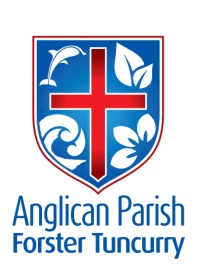 PENTECOST 3 - IMMEASURABLE GLORY10th JUNE, 2018.[Here are my mother and my brothers!]  Whoever does the will of God is my brother and my sister and my mother.  Mark 3:34-35BISHOP PETER invites all Anglicans to pray that God will guide us with wisdom and insight we need by regularly praying this prayer:-Come Holy Spirit of God,restore the lives which, without you, are lifeless and dead;kindle the hearts, which without you, are cold and dull;enlighten the minds which, without you, are dark and blind;fill the church which, without you, is an empty room;teach us how to praise and praythat we may grow together in loveand have courage to make wise decisionsas servants, messengers and ambassadors of God’s reign,all this we ask in the name of Jesus Christ, our Lord. Amen.PART OF REV’D. MARK’S MESSAGE FROM LAST SUNDAY:“My hope and prayer through all of this, is that we will value each other, that we will value worshipping God together wherever that might be.And that no one ceases to worship with brothers and sisters in Christ, because of the changes we’re about to go through.That we’ll all be on the lookout for people who are struggling with feelings of anger, betrayal, deep sadness or disappointment – just to name a few.  Feelings I know I have some of myself.And that we can encourage each other to continue to walk by faith and to not cease meeting together.  To acknowledge that the changes being put to us ARE hard, they ARE challenging, but as we look to God, his Holy Spirit will help us and strengthen us.”OUR PARISH VISION –	“We will connect meaningfully with our community in order to inspire hope and transformed lives through faith in Jesus.” WORKING WITH CHILDREN –If wanting to assist with any aspect of children’s ministry within the church – e.g. Toddler Time, 9.30am service at St. Alban’s, you must have a “Working with Children” check.  Details of how to apply are on the notice boards at each church center. There is no cost for volunteers.  This is a great document for parishioners to have – you just never know when you might need it…..Judy Hall“RURAL AUSTRALIA FOR REFUGEES”-You are warmly invited to come to hear Sr. Jane Keogh, a retired Brigidine nun, when she visits Forster on 16th June.  Sr. Jane is the writer of “Manus Lives Matter” and has had a long experience caring for refugees.It will be held at the Holy Name School on Saturday, June 16th at 2pm.  There will be time for questions and afternoon tea will be available.  Wendy Williamson. (see Mid Coast Happenings in this week’s Advocate)SAMARITANS DONATIONS FOR JUNE –Meals in a tin, meals in a packet, rice meals.  Have a look along the shelves for something that will make an easy and warm meal.  This is only a suggestion – whatever you choose to donate will be greatly appreciated.OUR MISSION TARGET FOR THE MONTH OF JUNE IS LIZ BURNS –Liz Burns is serving the Lord in Dodoma, Tanzania, with the Church Missionary Society.  CMS is a fellowship of Christian people committed to cross-cultural mission – A world that knows JesusOur parish has a target of $2,500.00 to be raised for Liz – so dig deeper this month, thanks.TRIP TO ISRAEL –So far eight (8) people are highly probable – which leaves space for only 7 more.  Details – costs and itinerary are at entry to St. Alban’s.  Names to me if interested – Judy Hall.MEETINGS TO DISCUSS BISHOP PETER’S LETTER:To-day, 10th June, at St. John’s, Dyer’s Crossing after the 11.30am service.  Sunday, 17th June, at St. Nicholas’, Tuncurry, following the 9.30am service.  Parish Counsellors have been requested to attend both meetings.AS WE WORSHIP OUR GOD WE INCLUDE IN OUR PRAYERS THIS WEEK:In Our Parish:Our special prayer for a Families Minister.Bishop Peter’s prayerSchool teachers and students.Please continue to pray for people with ongoing needs in your prayers eachday, Keith Bell, Louise, Leonie Bell, George Hodgson, Maureen Armstrong,  Jenny Lawson, Ella Engel, Rosalyn Ferris, Nina Learmond, Dianne Hardin, Alan Winston, Elaine Latta, Hugo Walmsley.If you would like to add someone to the Parish Prayer list, be sure to obtain permission from the person concerned and then contact the Parish Office 5543 7683.We commend to God’s keeping those who have recently died and we pray for those who mourn their passing.We remember with thanks those we have loved whose anniversary occurs at this time: Patrick Hill, Elizabeth Bilston Abraham, Ivy Woodward.In Our Diocese:Bishop Peter & NickiAssistant Bishop CharlieAssistant Bishop Sonia Wider Community:The First people of the Diocese.Prisoners and those leaving prison.ANGLICAN BOARD OF MISSION-PARTNERS IN PRAYER:Sunday, 10th	Ministry to the Forces.	Monday, 11th	The Diocese of Gippsland.Tuesday, 12th	The Diocese of Grafton.Wednesday, 13th Ministry with the Aboriginal People of Australia.Thursday, 14th	Ministry with the Torres Strait Island People of Australia.Friday, 15th	The Diocese of Melbourne.Saturday, 16th	The Diocese of North Queensland.QUARTERLY CLEAN UP AT ST. ALBAN’S –Will be held on Saturday, 23rd June, list of work to be done in the hall – thanks.ROMANS 15:5-7.May the God who gives endurance and encouragement give you a spirit of unity among yourselves as you follow Christ Jesus, so that with one heart and mouth you may glorify the God and Father of our Lord Jesus Christ.  Accept one another, then, just as Christ accepted you, in order to bring praise to God.TODDLER TIME –No response so far to the request for extra helpers !!So, if we could have a few more helpers – for both the activity part of the morning also for the kitchen – even if you only have an hour to spare.  You do need to have a “working with children” check (see Judy’s note).   Please talk to Trish 0433 952360 or call the office 5543 7683.MINI LUNCH 13th JUNE –Come along, bring a friend, a relaxed atmosphere, a chance to get to know one another a little better, as we partake of a delicious luncheon for $7.00.  11.30 for 12 noon start, this month the Parish Council members are the caterers.   Who is catering for the JULY mini lunch?  Call the office 5543 7683 if you would like more info.BIGGEST MORNING TEA:An amount of $1,551.40 has been banked for the Cancer Council.  Special thanks to the men who came before and after the event to set up and pull down.  Thanks to all those who helped in any way..…The Wednesday Friendship Group (St. Nicholas).COURTHOUSE MINISTRY –June 20th	Beryl Allen & Marg CooperCONTACT DETAILS Senior Minister/Rector:	 Rev’d Mark Harris			0425 265 547			revmarkharris@icloud.com Priest in Local Mission:	 Rev’d Helen Quinn			0427 592 723Parish Office:		St. Alban’s Anglican Church:		5543 7683  			info@forsteranglican.com Parish Secretary:		Judy Hall		         		0400 890 728Op Shop:			Head St Car park			6555 4267 Book Shop:		bookshop@forsteranglican.com		5543 7683Parish Website: 		www.forsteranglican.com  Items for Parish News:	 Phone Lyn Davies 0491 136455 or email: clivelyn46@gmail.com or Parish Office 5543 7683 by noon Wed, or text, thanks.Our bank details: BSB 705077 Account 000400710Account name: Anglican Parish of Forster/Tuncurry 	             